ご記入後、メール・FAXにてお申し込みください　　　　　　　　　　　　株式会社　ママMATE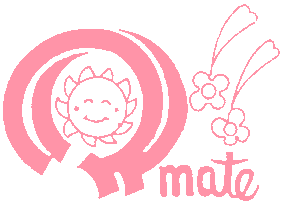 ご記入後、メール・FAXにてお申し込みください　　　　　　　　　　　　株式会社　ママMATEご記入後、メール・FAXにてお申し込みください　　　　　　　　　　　　株式会社　ママMATEご記入後、メール・FAXにてお申し込みください　　　　　　　　　　　　株式会社　ママMATEご記入後、メール・FAXにてお申し込みください　　　　　　　　　　　　株式会社　ママMATEご記入後、メール・FAXにてお申し込みください　　　　　　　　　　　　株式会社　ママMATE 保育室利用申込書・同意書 保育室利用申込書・同意書 保育室利用申込書・同意書 保育室利用申込書・同意書 保育室利用申込書・同意書 保育室利用申込書・同意書 保育室利用申込書・同意書 保育室利用申込書・同意書 保育室利用申込書・同意書保育室利用規約に同意した上で、下記の通り申込みいたします。保育室利用規約に同意した上で、下記の通り申込みいたします。保育室利用規約に同意した上で、下記の通り申込みいたします。保育室利用規約に同意した上で、下記の通り申込みいたします。保育室利用規約に同意した上で、下記の通り申込みいたします。保育室利用規約に同意した上で、下記の通り申込みいたします。お申込み者情報お申込み者情報お申込み者情報お申込み者情報お申込み者情報お申込み者情報保護者氏名保護者氏名日本理学療法士協会会員番号保護者氏名保護者氏名日本理学療法士協会会員番号現住所現住所現住所現住所ご連絡先ご連絡先TEL：当日の　　　　　　緊急連絡先(携帯電話等)(携帯電話等)ご連絡先ご連絡先FAX：当日の　　　　　　緊急連絡先(携帯電話等)(携帯電話等)お子様情報お子様情報お子様情報お子様情報お子様情報お子様情報（ふりがな）（ふりがな）生年月日　　年　　　月　　　　日　　　年　　　月　　　　日　お子様名お子様名年齢　　　歳　　　　　　ヶ月　　　歳　　　　　　ヶ月愛称愛称保育経験無・有（　　　　）回無・有（　　　　）回性別性別男　　・　　女保育経験幼稚園・保育園・その他幼稚園・保育園・その他健康のこと健康のこと　平熱：　　　　　好きなお遊びは？好きなお遊びは？好きなお遊びは？健康のこと健康のこと　アレルギー：　無　・　有（具体的に　　　　　　　　　　　　　　　　　　　　　　　　　　　　　　　　　　　　　　）　アレルギー：　無　・　有（具体的に　　　　　　　　　　　　　　　　　　　　　　　　　　　　　　　　　　　　　　）　アレルギー：　無　・　有（具体的に　　　　　　　　　　　　　　　　　　　　　　　　　　　　　　　　　　　　　　）　アレルギー：　無　・　有（具体的に　　　　　　　　　　　　　　　　　　　　　　　　　　　　　　　　　　　　　　）健康のこと健康のこと　これまでに大きな病気をしましたか？：無　・　有（具体的に　　　　　　　　　　　　　　　　　　　　　　　　　　　　　　　　　　　　　　　　　　　　　　　　　　　　　）　　これまでに大きな病気をしましたか？：無　・　有（具体的に　　　　　　　　　　　　　　　　　　　　　　　　　　　　　　　　　　　　　　　　　　　　　　　　　　　　　）　　これまでに大きな病気をしましたか？：無　・　有（具体的に　　　　　　　　　　　　　　　　　　　　　　　　　　　　　　　　　　　　　　　　　　　　　　　　　　　　　）　　これまでに大きな病気をしましたか？：無　・　有（具体的に　　　　　　　　　　　　　　　　　　　　　　　　　　　　　　　　　　　　　　　　　　　　　　　　　　　　　）　健康のこと健康のこと　これまでに大きなケガはしましたか？：無　・　有（具体的に　　　　　　　　　　　　　　　　　　　　　　　　　　　　　　　　　　　　　　　　　　　　　　　　　　　　　）　　これまでに大きなケガはしましたか？：無　・　有（具体的に　　　　　　　　　　　　　　　　　　　　　　　　　　　　　　　　　　　　　　　　　　　　　　　　　　　　　）　　これまでに大きなケガはしましたか？：無　・　有（具体的に　　　　　　　　　　　　　　　　　　　　　　　　　　　　　　　　　　　　　　　　　　　　　　　　　　　　　）　　これまでに大きなケガはしましたか？：無　・　有（具体的に　　　　　　　　　　　　　　　　　　　　　　　　　　　　　　　　　　　　　　　　　　　　　　　　　　　　　）　食事のこと食事のこと　授乳：　　不要　・　必要　（　　　　　　　　　　）時頃、　ミルク（　　　　　　　　　　　）ml　授乳：　　不要　・　必要　（　　　　　　　　　　）時頃、　ミルク（　　　　　　　　　　　）ml　授乳：　　不要　・　必要　（　　　　　　　　　　）時頃、　ミルク（　　　　　　　　　　　）ml　授乳：　　不要　・　必要　（　　　　　　　　　　）時頃、　ミルク（　　　　　　　　　　　）ml睡眠のこと睡眠のこと　お昼寝：　　　　　　　　時頃～　　　　　　時頃　お昼寝：　　　　　　　　時頃～　　　　　　時頃　お昼寝：　　　　　　　　時頃～　　　　　　時頃　お昼寝：　　　　　　　　時頃～　　　　　　時頃睡眠のこと睡眠のこと　寝方：　　あお向け　　・　　うつ伏せ　　・　　横向け　寝方：　　あお向け　　・　　うつ伏せ　　・　　横向け　寝方：　　あお向け　　・　　うつ伏せ　　・　　横向け　寝方：　　あお向け　　・　　うつ伏せ　　・　　横向け睡眠のこと睡眠のこと　寝るときの癖：　寝るときの癖：　寝るときの癖：　寝るときの癖：排泄のこと排泄のこと　　　　　　　自立　　・　　トレーニング中　　・　　おむつ　　　　　　　自立　　・　　トレーニング中　　・　　おむつ　　　　　　　自立　　・　　トレーニング中　　・　　おむつ　　　　　　　自立　　・　　トレーニング中　　・　　おむつ排泄のこと排泄のこと特記事項特記事項特記事項特記事項その他（ご質問や連絡事項等）その他（ご質問や連絡事項等）その他（ご質問や連絡事項等）その他（ご質問や連絡事項等）その他（ご質問や連絡事項等）その他（ご質問や連絡事項等）その他（ご質問や連絡事項等）その他（ご質問や連絡事項等）その他（ご質問や連絡事項等）その他（ご質問や連絡事項等）その他（ご質問や連絡事項等）その他（ご質問や連絡事項等）その他（ご質問や連絡事項等）その他（ご質問や連絡事項等）その他（ご質問や連絡事項等）その他（ご質問や連絡事項等）その他（ご質問や連絡事項等）その他（ご質問や連絡事項等）※　本申込書記載の個人情報は本保育業務以外には使用いたしません。※　お子様1名につき1枚ご記入ください。※　本申込書記載の個人情報は本保育業務以外には使用いたしません。※　お子様1名につき1枚ご記入ください。※　本申込書記載の個人情報は本保育業務以外には使用いたしません。※　お子様1名につき1枚ご記入ください。※　本申込書記載の個人情報は本保育業務以外には使用いたしません。※　お子様1名につき1枚ご記入ください。※　本申込書記載の個人情報は本保育業務以外には使用いたしません。※　お子様1名につき1枚ご記入ください。※　本申込書記載の個人情報は本保育業務以外には使用いたしません。※　お子様1名につき1枚ご記入ください。